Zapytanie ofertoweDziałając w oparciu o art. 4 ust. 8 ustawy z dnia 29 stycznia 2004 r. Prawo zamówień Publicznych (Dz. U. z  2015 r. poz. 2164 ze zm. - tekst jednolity) oraz o Wytyczne w zakresie kwalifikowalności wydatków w ramach Europejskiego Funduszu Rozwoju Regionalnego na lata 2014-2020, proszę o złożenie oferty w oparciu o poniższe warunki.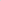 Przedmiot:Przedmiotem zamówienia jest: Opracowanie dokumentacji technicznej w formie studium wykonalności dla projektu pn.: „E-Powiat Średzki – Wdrożenie e-usług publicznych w Powiecie Średzkim oraz gminach z terenu Powiatu Średzkiego ” zgodnie z ogłoszonymi warunkami konkursu nr RPDS.02.01.01-IZ.00-02-219/17, w ramach poddziałania 2.1.1 E-usługi publiczne Regionalnego Programu Operacyjnego Województwa Dolnośląskiego na lata 2014-2020.ZakresWskazane studium wykonalności winno obejmować m.in. następujące obszary tematyczne:Analiza potrzeb rozbudowy systemów dziedzinowych.Wyznaczenie obszarów kluczowych definiujących zakres systemów oraz przedstawienie analizy wariantów wdrożenia systemów.Analiza uwarunkowań strategicznych w zakresie budowy systemów i ich użytkowaniaAnaliza potrzeb w zakresie budowy i użytkowania systemów:Potrzeby funkcjonalne służące realizacji procedur objętych wdrożeniem,Potrzeby w zakresie integracji systemów informatycznych,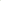 Potrzeby w zakresie wyposażenia sprzętowego.Cele, zadania oraz ogólny opis projektowanych systemów, Ogólny schemat rozwiązań informatycznych — model konceptualny zawierający m.in. opis szczegółowy planowanych do wdrożenia e-usług z uwzględnieniem relacji z systemami informatycznymi oraz ich poziomem dojrzałości.Analiza finansowa oraz ekonomiczna w formie arkusza kalkulacyjnego uwzględniającego harmonogram rzeczowo-finansowy oraz prognozę kosztów eksploatacyjnych.Wymagania dot. zgodności z wytycznymi RPO WD oraz wymaganiami Zamawiającego.Dokumentację techniczną należy opracować zgodnie z wymaganiami aplikacji o środki Europejskiego Funduszu Rozwoju Regionalnego w ramach RPO WD 2014-2020” dla poddziałania 2.1.1 E-usługi publiczne 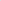 Arkusz kalkulacyjny w formacie Excel należy dostarczyć w formie elektronicznej z odblokowanymi formułami,Dokumentację techniczną – koncepcję należy dostarczyć w 2 egzemplarzach w formie papierowej kolorowej oraz w wersji elektronicznej na trwałym nośniku z możliwością kopiowania i drukowania jego dowolnych części,Studium Wykonalności – Koncepcja będzie zgodne z wymogami stawianymi dla projektów realizowanych w ramach RPO WD przez IZ RPO WD — Urząd Marszałkowski Województwa Dolnośląskiego oraz innymi dokumentami właściwymi ze względu na merytoryczną treść dokumentu będącego przedmiotem zamówienia, a w szczególności z Wytycznymi w zakresie kwalifikowalności wydatków w ramach Europejskiego Funduszu Rozwoju Regionalnego, Europejskiego Funduszu Społecznego oraz Funduszu Spójności na lata 2014-2020 i Przewodnikiem do analizy kosztów i korzyści projektów inwestycyjnych (Guide to Cost-benefit Analysis of Investment Project Economic appraisal tool for Cohesion Policy 2014-2020) Komisji Europejskiej z grudnia 2014 r.,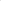 Dokumentacja techniczna zostanie opatrzona logotypami zgodnie z wytycznymi krajowymi i IZ RPO WD w przedmiotowym zakresie.Wykonawca będzie wspierał merytorycznie Zamawiającego, występując w roli partnera jakości i eksperta przy pracach zespołu wyznaczonego do pracy nad projektem w ramach poddziałania 2.1.1 E-usługi publiczne do momentu zakończenia składania wniosku o dofinansowanie.Wykonawca zapewni dostępność wykwalifikowanego personelu celem przeprowadzenia spotkań projektowych w siedzibie Zamawiającego w ramach uzgodnionego harmonogramu prac wykonawczych niniejszego zamówienia.Zamawiający przewiduje organizację min. 2 spotkań konsultacyjnych w siedzibie Zamawiającego w toku opracowania dokumentacji aplikacyjnej.Wszystkie realizowane przez Wykonawcę zadania i przedstawiane dokumenty oraz projekty dokumentów muszą być zgodne z obowiązującym prawem w Polsce oraz Unii Europejskiej, z regulacjami wewnętrznymi przyjętymi przez Zamawiającego oraz z prawem zamówień publicznych,Wspólny słownik zamówień (CPV): 72222000-7 - Usługi w zakresie systemów informacji lub strategicznej analizy technologicznej oraz usługi w zakresie planowania.Wymagania doświadczenie w zakresie wykonanych usług:Zamawiający uzna warunek za spełniony, jeżeli  Wykonawca wykaże, że w okresie ostatnich trzech lat przed upływem składania ofert, a jeżeli okres prowadzenia działalności jest krótszy, w tym okresie z należytą starannością wykonał co najmniej 5 zamówień obejmujących opracowanie dokumentacji dla projektu obejmującego wdrożenie e-usług w jednostkach administracji samorządowej, które otrzymały dofinansowanie a w szczególności:wartość każdego z tych zamówień opiewa na kwotę co najmniej 20 000zł brutto,zamówienia te dotyczą projektów informatycznych o wartości wdrożenia min. 800 000 zł brutto każde,w ramach co najmniej 3 z tych zamówień oferent opracował koncepcję funkcjonalno-techniczną / koncepcję techniczną dla projektu informatycznego obejmującego wdrożenie e-usług publicznych na min. 3 i 4 poziomie dojrzałości,w ramach co najmniej jednego z tych zamówień oferent opracował studium wykonalności dla projektu partnerskiego z udziałem min. 4 partnerów.Do oferty należy załączyć dowody określające, czy usługi zostały wykonane należycie. 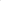 Wymagana forma dowodów - oryginał lub kopia poświadczona "za zgodność z oryginałem” Dowodami, o których mowa wyżej są: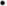 referencje (faktura lub referencje),oświadczenie Wykonawcy jeżeli z uzasadnionych przyczyn o obiektywnym charakterze Wykonawca nie jest w stanie uzyskać referencji , o którym mowa w lit. a).Doświadczenie w zakresie personelu kluczowego :Zamawiający uzna warunek za spełniony, jeżeli  Wykonawca wykaże dysponuje osobami zdolnymi do wykonania zamówienia.W celu potwierdzenia spełniania tego warunku Zamawiający żąda od Wykonawcy wykazania, że dysponuje lub będzie dysponował Zespołem Kluczowych Specjalistów tj. osób posiadających kwalifikacje i doświadczenie niezbędne do wykonania przedmiotu zamówienia, w skład którego wchodzą co najmniej:Kierownik zespołu wykonawcy  – osoba, która posiada:co najmniej 5 letnie doświadczenie zawodowe w opracowaniu dokumentacji aplikacyjnych dla sektora publicznego i/lub zarządzaniu projektami informatycznymi,wyższe wykształcenie informatyczne,udział w roli kierownika projektu w minimum dwóch projektach obejmujących zaprojektowanie lub budowę albo dostawę, lub instalację, lub konfigurację, lub wdrożenie systemu teleinformatycznego o wartości zamówienia na kwotę minimum 800 000 zł brutto każde,certyfikat wydany przez uprawniony podmiot niezależny od Wykonawcy, potwierdzający posiadanie wiedzy i umiejętności w zakresie stosowania powszechnie uznanych metodyk zarządzania projektem.Ekspert ds. prawnych (minimum 1 osoba) – osoba, która posiada:doświadczenie zawodowe w ramach przygotowania co najmniej 2 dokumentacji aplikacyjnych i/lub analiz prawnych do dokumentacji aplikacyjnych w ramach projektów informatycznych polegających na wdrażaniu e-usług publicznych w administracji publicznej.doświadczenie zawodowe w opracowaniu co najmniej 2 opinii / analiz prawnych dotyczących projektów inwestycyjnych; Ekspert ds. finansowych (minimum 1 osoba) – osoba, która posiada:doświadczenie zawodowe w zakresie przygotowania dokumentacji aplikacyjnych wg. wytycznych krajowych oraz UE tym co najmniej dla 2 projektów polegających na wdrażaniu e-usług publicznych min. na poziomie 3 oraz 4 dojrzałości wg. wytycznych RPO w ramach wartości zamówienia na kwotę minimum 800 000 zł brutto każde,Ocena spełniania warunków dokonywana będzie w systemie 0 - 1 (tj. spełnia - nie spełnia); nie spełnienie chociażby jednego z postawionych warunków udziału w postępowaniu,  spowoduje wykluczenie wykonawcy z postępowania.3. Opis kryteriów, którymi zamawiający będzie się kierował przy wyborze oferty, wraz z podaniem znaczenia tych kryteriów i sposobu oceny ofertZamawiający oceni i porówna jedynie te oferty, które:zostaną złożone przez Wykonawców nie wykluczonych przez Zamawiającego z niniejszego postępowania;nie zostaną odrzucone przez Zamawiającego.Przy ocenie ofert wartość wagowa wyrażona w procentach, będzie wyrażona w punktach (1% = 1 pkt). Ocena ofert zostanie przeprowadzona wyłącznie w oparciu o przedstawione poniżej kryteria. Przy wyborze oferty Zamawiający będzie się kierował następującymi kryteriami:Za najkorzystniejszą ofertę zostanie uznana oferta, która uzyska najwyższą sumę punktów. Maksymalna suma punktów wynosi 100 pkt = C [50 pkt] + D [50 pkt] gdzie:„C” - oznacza ilość otrzymanych punktów za kryterium "Cena"„D” – oznacza ilość otrzymanych punktów za kryterium "Doświadczenie personelu" Punktacja za poszczególne kryteria.W kryterium „cena” ocena ofert zostanie dokonana w następujący sposób:Liczba punktów za cenę oferty ocenianej będzie wyliczana według następującego wzoru:W kryterium „Doświadczenie personelu” ocena ofert dokonana zostanie w następujący sposób:Liczba punktów uzyskana w kryterium „Doświadczenie personelu” będzie wyliczana według następującego wzoru:Sposób przyznawania punktów przez Zamawiającego w kryterium „Doświadczenie” – Zamawiający przyzna punkty wg. w/w następującego schematu pod warunkiem spełnienia wszystkich warunków podanych w tabeli Maksymalnie oferta może uzyskać 50 punktów za to kryterium.Jeżeli Zamawiający nie będzie mógł wybrać oferty najkorzystniejszej z uwagi na to, że dwie lub więcej ofert będzie posiadało taką samą Liczbę punktów, Zamawiający spośród tych ofert wybierze ofertę z najniższą ceną.Wszystkie obliczenia będą prowadzone z dokładnością do dwóch cyfr po przecinku.Ostateczna ocena punktowa oferty.Ocena punktowa badanej oferty będzie zaokrągloną do dwóch miejsc po przecinku liczbą wynikającą ze zsumowania ilości punktów, jakie otrzyma ta oferta za poszczególne kryteria:P = C + Dgdzie :Zamówienie zostanie udzielone temu Wykonawcy, którego oferta uzyska najwyższą liczbę punktów w ostatecznej ocenie punktowej.4. Ocena końcowaZa najkorzystniejszą zostanie uznana oferta z największą liczbą punktów, tj. przedstawiająca najkorzystniejszy bilans kryteriów oceny ofert. 4.2 Jeżeli nie można wybrać oferty najkorzystniejszej z uwagi na to, że dwie lub więcej ofert przedstawia taki sam bilans ceny i innych kryteriów oceny ofert, Zamawiający spośród tych ofert wybierze ofertę z niższą ceną.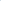 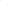 4.3 Zamawiający zastrzega możliwość unieważnienia niniejszego zamówienia bez podania przyczyny.(CPV): 72222000-7 - Usługi w zakresie systemów informacji lub strategicznej analizy technologicznej oraz usługi w zakresie planowaniaTermin realizacji:Przewidywany termin realizacji umowy obejmuje opracowanie dokumentacji technicznej w formie studium wykonalności – 21 maja 2017r. FORMA SKŁADANIA OFERTOpis oferty:Ofertę sporządzoną w języku polskim, w formie pisemnej, na maszynie, komputerze, nieścieralnym atramentem, należy umieścić w zabezpieczonej kopercie opisanej: nazwa i adres Zamawiającego, nazwa i adres wykonawcy, napis:„Zapytanie ofertowe obejmujące realizację usługi pn.: „Opracowanie dokumentacji aplikacyjnej w formie studium wykonalności dla projektu pn.: „…………………………………………”.Termin składania ofert:24.04.2017 r. godzina 14.00 - Decyduje data wpływu oferty Na adres e-mail: rfp@powiat-sredzki.plOsoba do kontaktu: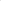 Imię i Nazwisko Marcin Brzeziński Wydział Rozwoju Funduszy Zewnętrznych i Promocji Powiatu Starostwo Powiatowe w Środzie Śląskiej, 55-300 Środa Śląska, ul Wrocławska 2  
tel. 71 396 89 51 w godz. 8.00 do 15.00 Załączniki:Opis Przedmiotu ZamówieniaFormularz Oferty z wykazem personelu oraz wykazem świadczonych usług Wzór Umowy Środa Śląska, dn.18.04.2017r.Zatwierdził i podpisał:Starosta Powiatu Średzkiego-Sebastian Burdzy KryteriumSymbolWaga %Ilość punktówC - Cena C5050M – Doświadczenie personelu kluczowegoD5050C=Cena oferty najtańszejX 50 pktC=Cena oferty badanejX 50 pkt1)      Doświadczenie w zakresie personelu kluczowego :1)      Doświadczenie w zakresie personelu kluczowego :liczba usług liczba usług liczba usług 1Kierownik zespołu wykonawcy  - udział w roli kierownika projektu  obejmujący zaprojektowanie lub budowę albo dostawę, lub instalację, lub konfigurację, lub wdrożenie systemu teleinformatycznego o wartości zamówienia na kwotę minimum 800 000 zł brutto każde,,23-56- więcej 2Ekspert ds. prawnych a) doświadczenie zawodowe w ramach przygotowania  dokumentacji aplikacyjnych i/lub analiz prawnych do dokumentacji aplikacyjnych w ramach projektów informatycznych polegających na wdrażaniu e-usług publicznych w administracji publicznej23-56- więcej 3Ekspert ds. finansowych a) doświadczenie zawodowe w zakresie przygotowania dokumentacji aplikacyjnych wg. wytycznych krajowych oraz UE  dla projektów polegających na wdrażaniu e-usług publicznych min. na poziomie 3 oraz 4 dojrzałości wg. wytycznych RPO o wartości zamówienia na kwotę minimum 800 000 zł brutto każde,23-56- więcej ilość przyznanaych punktów 1 pkt30 pkt50 pktPOstateczna ocena punktowa badanej ofertyCilość punktów jakie otrzyma badana oferta za kryterium „Cena brutto”Dilość punktów jakie otrzyma badana oferta za kryterium „Doświadczenie personelu kluczowego”